AFT Guild, Local 1931UNION MEETINGThursday, April 4th, 20193:00–4:30, General Membership MeetingCity College, Room MS-140I	APPROVAL OF AGENDAII	GUEST SPEAKERSTodd Gloria, Candidate for Mayor of City of San DiegoLaura Josh, VEBA Representative, to ask for support of AB 1249 (Maienschein)III	TREASURY/FISCAL – GibsonApproval of February Revenue and Expense ReportOther Funding RequestsTransfer to COPE – $100,000IV	REPORTS OF COMMITTEESPart-Time Faculty – JohnsonImmigration Rights – DavalosGuided Pathways – Duckles/MayhewLabor Council – Miller/RobinsonRetiree Chapter – MorganVEBA – Robinson/WatkinsProfessional Development – Curran Mentoring Program – FadnessV	POLITICAL ACTION/COMMUNITY OUTREACH – MillerConsideration of Endorsement of Todd Gloria forSD MayorMay Day Action with the Labor CouncilAFT on panels at Progressive Labor Summit, April 13th at 1:15 (conference all day)Green New Deal Forum on April 14th at Labor Democrats club 2-4Students for Economic Justice Fundraiser, April 26thSchools and Communities First Training on April 27thEarth Day in Balboa Park, April 28thVI	MEMBERSHIP REPORT – SolórzanoVII	LEGAL/NEGOTIATION UPDATES – MahlerSDCCD Faculty NegotiationsVIII	STATEWIDE LEGISLATIVE UPDATES – Mahlera)	CFT State Legislative Priorities for 2019Paid Maternity Leave – AB 500 (Gonzalez)Increasing Maximum Adjunct Load to 85% – AB 897 (Medina)Removing Performance Based Metrics from Funding Formula$150 million for more f/t faculty positions, $150 for p/t faculty office hoursGCCCD/SDCCD Governing Board Member Candidate Eligibility  AB 1150 (Gloria)b)   Resolution on CSU American Institutions/California Government Requirement – McLeodIX	UPCOMING MEETINGS/CONFERENCES/EVENTSSee Items V b-g above.AFT Guild 1931 Events Calendar at www.aftguild.orgX	FOR THE GOOD OF THE ORDERXI	ADJOURNMENT – 4:30NEXT AFT GUILD UNION MEETING:  May 2nd, 2019  Grossmont College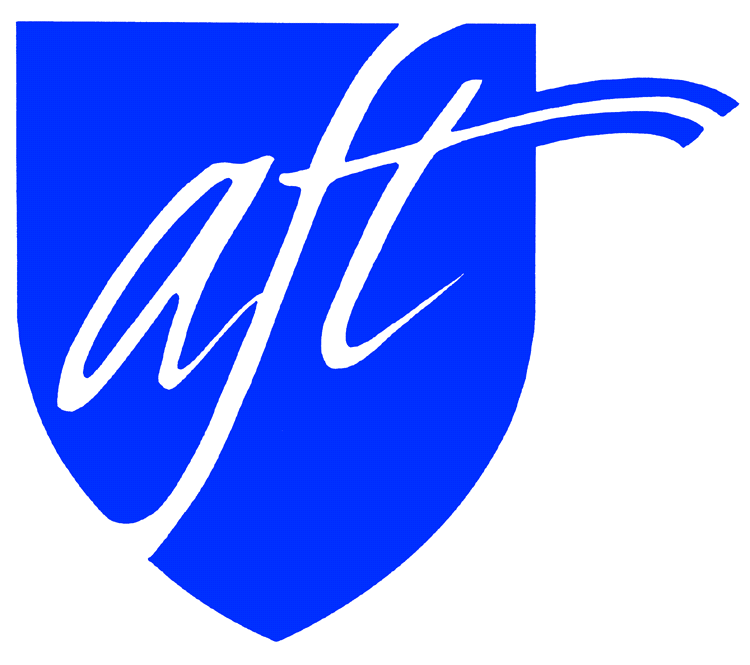 